EDITAL INTERNO DE PROGRAMA DE MONITORIA Nº 01/2020 DO CURSO DE GRADUAÇÃO EM ENGENHARIA AGRÍCOLA E AMBIENTALConsiderando o Edital Nº 001/2020 - PROEG/UFR/UFR PROGRAMA EMERGENCIAL DE MONITORIA DIGITAL, o Colegiado de Curso de Graduação em Engenharia Agrícola e Ambiental torna público o edital de normas internas para seleção de monitores para o período letivo 2020/1, na modalidade de monitoria digital, remunerada e voluntária, de acordo com a Resolução CONSEPE nº. 60/2016 e com o que estabelece o Edital Nº 001/2020 - PROEG/UFR/UFR PROGRAMA EMERGENCIAL DE MONITORIA DIGITAL.1. DO OBJETO1.1 O Programa de Monitoria Digital tem como finalidade o apoio e o assessoramento operacional das atividades didáticas desempenhadas pelos docentes da Universidade Federal de Rondonópolis (UFR) que requeiram o emprego de tecnologias digitais de comunicação e informação para o seu desenvolvimento, enquanto vigorarem as restrições para o desenvolvimento de aulas presenciais, em função da pandemia do coronavírus (COVID-19);1.2 Este edital é exclusivo para componentes curriculares autorizados pelo Colegiado de Curso e Congregação ofertados com carga horária total no semestre letivo de 2020/1, conforme dispõe a Resolução CONSUNI nº18 de 31 de agosto de 2020;1.3 Os professores orientadores e os discentes selecionados para monitoria digital deverão dispor em seu domicílio de computadores (desktop, notebook ou tablet, entre outros) e acesso à Internet em quantidade e qualidade necessárias para o desempenho adequado das suas atribuições;1.4 Os discentes selecionados para a monitoria digital deverão ter conhecimentos na área de Tecnologia Educacional e participar do curso de capacitação ofertado pela UFR/UFMT para utilização do Ambiente Virtual de Aprendizagem (AVA) institucional e de suas ferramentas de comunicação e informação para auxiliar o docente e os discentes no desenvolvimento da disciplina1.5 A monitoria deve ser considerada uma atividade formativa complementar, destinada a estudantes de graduação, de caráter eminentemente voluntário e que, de acordo com a disponibilidade orçamentária e financeira para essa finalidade, poderá ser remunerada na forma de pagamento de bolsa;1.6 Os monitores desempenharão suas atribuições sob a orientação de um professor, e ambos atuarão sempre em articulação com as Coordenações de Curso, Colegiados de Curso e PROEG/UFR;1.7 Enquanto perdurar o período de afastamento social, todas as assinaturas necessárias serão realizadas diretamente por meio eletrônico no Sistema Eletrônico de Informação SEI;1.8 O cadastro dos monitores selecionados no ambiente virtual de aprendizagem (AVA) ficará sob a responsabilidade da Secretaria de Tecnologia da Informação (STI/UFMT), após homologação do resultado final da seleção de monitores pela PROEG/UFR e solicitação desta por meio do SEI;2. PÚBLICO ALVODiscentes, regularmente matriculados no período letivo 2020/1, da Universidade Federal de Rondonópolis.3. DAS DISCIPLINAS CADASTRADAS3.1. As disciplinas cadastradas no Programa são as seguintes:4. DOS CRITÉRIOS PARA SELEÇÃO4.1. A seleção de monitores será realizada seguindo os critérios básicos, de forma sequencial, estabelecidos no item 6.2 do Edital Nº 001/2020 - PROEG/UFR/UFR PROGRAMA EMERGENCIAL DE MONITORIA DIGITAL, e acrescidos de outros critérios e as respectivas pontuações pelo Colegiado de Curso:4.1.1. Discente com maior média de aprovação na disciplina em que pleiteia vaga de Monitor (3 pontos);4.1.2. Discente com conhecimentos básicos em Tecnologia Educacional e que já tenha participado de curso de capacitação do AVA (3 pontos);4.1.3. Discente que não possua pendências em relação a monitorias exercidas anteriormente (Obrigatório);Ser discente do Curso de Graduação em Engenharia Agrícola e Ambiental (1 pontos);Discente com menor número de reprovações e/ou desistência em disciplina de grade curricular (2 pontos);Discente que tenha completado maior carga horária da grade curricular do curso (1 pontos);4.2. Em caso de empate entre dois ou mais candidatos será utilizado como critério de desempate o maior coeficiente de rendimento acadêmico.Parágrafo Único –  o candidato selecionado não poderá participar do Programa em mais de uma disciplina concomitantemente, ou seja, só poderá atuar como monitor em uma disciplina por vez em cada semestre, e, no caso de monitor remunerado, não poderá possuir mais de uma bolsa (exceto auxílio) em programas institucionais (PIBIC, PIBID, Residência Pedagógica, PBEXT, Tutoria, PET etc.);5. DAS INSCRIÇÕES E DOS PRAZOS5.1. A inscrição do monitor para o Programa de Monitoria (remunerada e voluntária) será realizada por meio de documentos encaminhados para o email da Coordenação de Curso de Graduação em Engenharia Agrícola e Ambiental-ICAT, eaa@ufr.edu.br, com ASSUNTO: INSCRIÇÃO DE MONITORIA, contendo os seguintes anexos:Formulário de Inscrição de Monitoria (ANEXO I deste edital) Histórico EscolarCertificado ou Declaração, caso tenha participado do curso de capacitação o AVA.5.2. O período de inscrição será de 25/09/2020 a 28/09/2020, sendo a seleção de monitores realizada pelo Colegiado de Curso de Engenharia Agrícola e Ambiental no dia 30/09/2020.Parágrafo Único – Não serão aceitas propostas entregues fora do prazo e faltando documentos.6. INFORMAÇÕES GERAISOs casos omissos serão resolvidos pelo Colegiado de Curso de Engenharia Agrícola e Ambiental.7. DO CRONOGRAMARondonópolis, 23 de setembro de 2020.   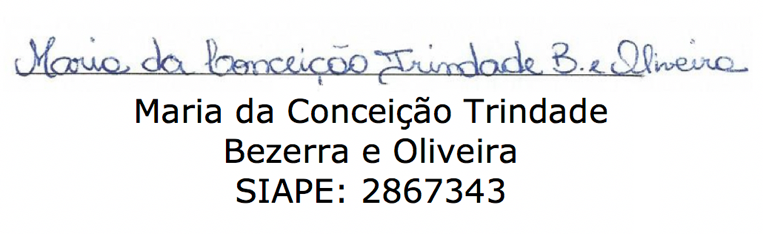 ________________________________________Coordenadora do Curso de Graduação em Engenharia Agrícola e AmbientalANEXO IFICHA DE INSCRIÇÃO MONITORIA 2020.1_1 Identificação do Aluno2 Dados Bancários3 Dados das Disciplinas4. Critérios de Seleção de Monitores do Curso de _____________________ 5. DeclaraçãoDeclaro conhecer e concordar com os critérios de participação do PEMD da UFR estabelecidos na Resolução CONSEPE nº 60/2016 e no Edital 001 - PROEG/UFR e os critérios acima estabelecidos na proposta do Curso de ________________________.Rondonópolis, ___ de setembro de 2020._____________________________________________________________Assinatura do AlunoDISCIPLINAVAGASGeomática I 02 remuneradaEletrificação Rural 01 remuneradaEnergia na Agricultura 01 remuneradaAmbiência em Instalações Rurais 01 remuneradaCálculo I 02 remuneradaCálculo II 02 remuneradaCálculo III 02 remuneradaCálculo IV 02 remuneradaEstatística Geral 02 remuneradaGeometria Analítica e Algebra Linear02 remuneradaInformática Básica 02 remuneradaProcedimentosDatasAbertura e envio de processo SEI à Coordenação de Curso de Graduação em Engenharia Agrícola e Ambiental-ICAT contendo Formulário de Inscrição de Monitoria (ANEXO I deste edital) e Histórico Escolar. Caso tenha participado do curso de capacitação do AVA, anexar o Certificado ou Declaração.25 a 28/09/2020Análise dos processos SEI de Inscrição para Monitoria Digital.30/09/2020Envio da lista de monitores remunerados com termo de compromisso da monitoria, dos monitores voluntários e da ata de aprovação do Colegiado de Curso de Engenharia Agrícola e Ambiental à PROEG.03/10/2020Divulgação dos monitores selecionados no site da UFR e nas redes sociais do Curso de Engenharia Agrícola e Ambiental06/10/2020NomeE-mailRGACPFBancoAgênciaContaTipo de ContaDISCIPLINASModalidade de AtuaçãoModalidade de AtuaçãoModalidade de AtuaçãoModalidade de AtuaçãoGeomática I BolsistaVoluntárioEletrificação Rural BolsistaVoluntárioEnergia na Agricultura BolsistaVoluntárioAmbiência em Instalações Rurais BolsistaVoluntárioCálculo I BolsistaVoluntárioCálculo II BolsistaVoluntárioCálculo III BolsistaVoluntárioCálculo IV BolsistaVoluntárioEstatística Geral BolsistaVoluntárioGeometria Analítica e Algebra LinearBolsistaVoluntárioInformática Básica BolsistaVoluntárioFicam estabelecidos os seguintes critérios para a Seleção de Monitores (bolsistas ou voluntários) conforme estabelecido no Edital Nº 001/2020 - PROEG/UFR/UFR PROGRAMA EMERGENCIAL DE MONITORIA DIGITA e ITEM 4 do EDITAL INTERNO DE PROGRAMA DE MONITORIA Nº 01/2020 DO CURSO DE GRADUAÇÃO EM ENGENHARIA AGRÍCOLA E AMBIENTAL, apresentando os critérios específicos do Curso de Graduação em Engenharia Agrícola e Ambiental, para as Atividades de Monitoria do PEMD desenvolvidas no ano de 2020/.